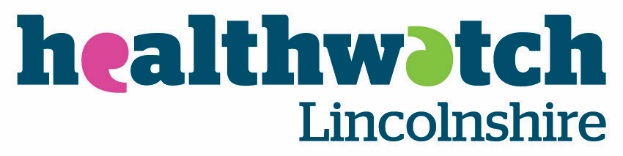 HEALTHWATCH LINCOLNSHIREPresentation of Annual Reportand Future PlansVenue: Jakemans Community StadiumPilgrim Way, Boston, PE21 7NE 1st September 2021AGENDARegistration 10.45am for 11:00am startWelcome and request for items of AOB – Liz Ball, HSG ChairPresentation of Annual Report & Future Plans – Dean Odell Q&A (Pre submitted questions)Guest Speakers - Nick Harwood, and Paula Jelly, Associate Directors of Community Services and Inpatient and Urgent Care Services at Lincolnshire Partnership NHS Trust (LPFT)Any Other Business and Close – Liz Ball, HSG Chair 